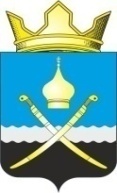 РОССИЙСКАЯ ФЕДЕРАЦИЯРОСТОВСКАЯ ОБЛАСТЬТАЦИНСКИЙ РАЙОНМУНИЦИПАЛЬНОЕ ОБРАЗОВАНИЕ«МИХАЙЛОВСКОЕ СЕЛЬСКОЕ ПОСЕЛЕНИЕ»Собрание депутатов Михайловского сельского поселенияРешение31 октября  2018г.                              №99                                       х. Михайлов                                                                                                            О внесении изменений в решение Собрания депутатов Михайловского сельского поселения от 31.08.2017 №63«Об утверждении Правил благоустройства и санитарного содержания Михайловского сельского поселения            В целях приведения в соответствие с действующим законодательством, в соответствии с Уставом муниципального образования «Михайловское сельское поселение»,   Собрание депутатов Михайловского сельского поселенияРЕШИЛО:В решение Собрания депутатов Михайловского сельского поселения  от 31.08.2017 №63  «Об утверждении Правил благоустройства и санитарного содержания Михайловского сельского поселения» внести следующие изменения:         1.1. пункт 1.7. раздела 1. ОБЩИЕ ПОЛОЖЕНИЯ дополнить абзацем следующего содержания: «- свалочный очаг - скопление отходов (мусора), возникшее в результате самовольного (несанкционированного) размещения, объемом до 30 кубических метров и (или) на площади до 50 квадратных метров.»; 1.2. пункт 2.1.1.  раздела 2. ТРЕБОВАНИЯ К ОБЪЕКТАМ, ЭЛЕМЕНТА БЛАГОУСТРОЙСТВА И ИХ СОДЕРЖАНИЯ дополнить подпунктом следующего содержания: «2.1.1.31. На территории  поселения  запрещается накапливать и размещать отходы производства и потребления в несанкционированных местах. Лица, разместившие отходы производства и потребления в несанкционированных местах, обязаны за свой счет ликвидировать свалочный очаг (свалку) и произвести очистку территории.В случае невозможности установления лиц, разместивших отходы производства и потребления в несанкционированных местах, удаление отходов свалок производят собственники и владельцы земельных участков в соответствии с действующим законодательством.»Настоящее Решение Собрания депутатов Михайловского сельского поселения вступает в силу со дня его официального опубликования.Контроль за исполнением настоящего решения возложить на постоянную депутатскую комиссию по местному самоуправлению, экологии, благоустройству, социальным вопросам и охране общественного порядка (Польшинская В.У.).Председатель Собрания депутатов - глава Михайловского сельского поселения						             А.В.Бондаренко